АДМИНИСТРАЦИЯЗАКРЫТОГО АДМИНИСТРАТИВНО-ТЕРРИТОРИАЛЬНОГО ОБРАЗОВАНИЯ СОЛНЕЧНЫЙПОСТАНОВЛЕНИЕОБ УТВЕРЖДЕНИИ ПОЛОЖЕНИЯ «ОБ ОРГАНИЗАЦИИ УЧЕТА ДЕТЕЙ, ПОДЛЕЖАЩИХ ОБЯЗАТЕЛЬНОМУ ОБУЧЕНИЮ В ОБРАЗОВАТЕЛЬНЫХ ОРГАНИЗАЦИЯХ, РЕАЛИЗУЮЩИХ ОБРАЗОВАТЕЛЬНЫЕ ПРОГРАММЫ ДОШКОЛЬНОГО, НАЧАЛЬНОГО ОБЩЕГО, ОСНОВНОГО ОБЩЕГО, СРЕДНЕГО ОБЩЕГО ОБРАЗОВАНИЯ НА ТЕРРИТОРИИ, ЗАТО СОЛНЕЧНЫЙ ТВЕРСКОЙ ОБЛАСТИ»    В соответствии с Федеральным законом от 29.12.2012 года № 273 – ФЗ «Об образовании 
в Российской Федерации», Федеральным законом от 24 июня 1999 года № 120 – ФЗ «Об основах системы профилактики безнадзорности и правонарушений несовершеннолетних», Уставом ЗАТО Солнечный Тверской области, администрация ЗАТО СолнечныйПОСТАНОВЛЯЕТ:Утвердить Положение «Об организации учёта детей, подлежащих обязательному обучению в образовательных организациях, реализующих образовательные программы дошкольного, начального общего, основного общего, среднего общего образования 
на территории ЗАТО Солнечный Тверской области» (Приложение).Отделу образования, культуры, спорта и молодежной политики администрации ЗАТО Солнечный (Ю.А.Боронкиной) организовать работу по проведению ежегодного персонального учёта детей, подлежащих обучению в муниципальных образовательных организациях ЗАТО Солнечный, в соответствии с Положением «Об организации учёта детей, подлежащих обязательному обучению в образовательных организациях, реализующих образовательные программы дошкольного, начального общего, основного общего, среднего общего образования на территории ЗАТО Солнечный Тверской области». 3. Обязать муниципальные образовательные учреждения ЗАТО Солнечный представлять сведения о детях в порядке, установленном Положением «Об организации учёта детей, подлежащих обязательному обучению в образовательных организациях, реализующих образовательные программы дошкольного, начального общего, основного общего, среднего общего образования на территории ЗАТО Солнечный Тверской области».4. Рекомендовать комиссии по делам несовершеннолетних и защите их прав при администрации ЗАТО Солнечный (М.А. Рузьянова), ФГБУЗ МСЧ №139 ФМБА России (М.С. Голованова), МО МВД России по ЗАТО Озерный и Солнечный (Б.Ю Зубарев) оказывать содействие отделу образования, культуры, спорта и молодежной политики администрации ЗАТО Солнечный в рамках своей компетенции в соответствии с Положением «Об организации учёта детей, подлежащих обязательному обучению в образовательных организациях, реализующих образовательные программы дошкольного, начального общего, основного общего, среднего общего образования на территории ЗАТО Солнечный Тверской области».5.  Контроль за исполнением настоящего постановления возложить на руководителя отдела образования, культуры, спорта и молодежной политики администрации ЗАТО Солнечный Ю.А. Боронкину.6. Разместить настоящее постановление  на официальном сайте администрации  ЗАТО Солнечный и опубликовать в газете «Городомля на Селигере».  Врио главы администрации  ЗАТО Солнечный                                                 В. А. ПетровПОЛОЖЕНИЕоб организации учёта детей, подлежащих обязательному обучению в образовательных организациях, реализующих образовательные программы дошкольного, начального общего, основного общего, среднего общего образования на территории ЗАТО Солнечный Тверской областиI. ОБЩИЕ ПОЛОЖЕНИЯ1.1. Настоящее Положение об организации учёта детей, подлежащих обязательному обучению в образовательных учреждениях (организациях), реализующих образовательные программы дошкольного, начального общего, основного общего, среднего общего образования на территории ЗАТО Солнечный Тверской области (далее – Положение), регулирует порядок организации, сроки и периодичность проведения учёта детей, определяет полномочия и порядок взаимодействия органов, осуществляющих учёт детей.Положение разработано в соответствии с: Федеральным законом от 29.12.2012 № 273-ФЗ «Об образовании в Российской Федерации»;Федеральным законом от 24.06.1999 № 120-ФЗ «Об основах системы профилактики безнадзорности и правонарушений несовершеннолетних» (с изменениями и дополнениями);          Законом Тверской области от 17.07.2013 года № 60-ЗО «О регулировании отдельных вопросов в сфере образования в Тверской области»;Настоящее Положение разработано в целях осуществления ежегодного персонального учёта детей, подлежащих обучению в образовательных учреждениях (организациях), реализующих образовательные программы дошкольного, начального общего, основного общего, среднего общего образования, организации и координации методической, диагностической и консультативной помощи семьям, воспитывающим детей дошкольного возраста на дому (далее – учёт детей).1.2. В осуществлении учёта детей принимают участие:отдел образования, культуры, спорта и молодежной политики администрации ЗАТО Солнечный;образовательные учреждения ЗАТО Солнечный. 1.3. Комиссия по делам несовершеннолетних и защите их прав при администрации ЗАТО Солнечный, ФГБУЗ МСЧ №139 ФМБА России (по согласованию), МО МВД России по ЗАТО Озерный и Солнечный (по согласованию), МП ЖКХ ЗАТО Солнечный (по согласованию) оказывают содействие отделу образования, культуры, спорта и молодежной политики администрации ЗАТО Солнечный в рамках своей компетенции в части принятия участия в мероприятиях по организации учёта детей в соответствии с настоящим Положением.1.4. В целях обеспечения конституционного права несовершеннолетних на получение образования, ежегодному учёту детей подлежат все несовершеннолетние граждане в возрасте от 0 до 18 лет, постоянно (временно) проживающие (пребывающие) на территории ЗАТО Солнечный.1.5. Учёт детей осуществляется с целью установления численности несовершеннолетних граждан, оказавшихся вне образования и принятия мер по возвращению их в образовательные учреждения, а также устранению причин и условий, способствовавших возникновению сложившейся ситуации.1.6. МП ЖКХ ЗАТО Солнечный предоставляет в отдел образования, культуры, спорта и молодежной политики сведения о несовершеннолетних, проживающих на территории ЗАТО Солнечный.1.7. Образовательные учреждения несут ответственность за предоставление образования соответствующего уровня несовершеннолетним гражданам, проживающим на закрепленной за ними подведомственной территории.1.8. Критериями эффективности и результативности ведения учёта является обеспечение государственных гарантий прав граждан на получение общедоступного и бесплатного дошкольного, начального общего, основного общего, среднего общего образования.II. КОМПЕТЕНЦИЯ И ВЗАИМОДЕЙСТВИЕ ОРГАНОВ, ОСУЩЕСТВЛЯЮЩИХ  УЧЕТ ДЕТЕЙ2.1. Ответственность за координацию действий всех должностных лиц, органов, участвующих в осуществлении учёта детей, возлагается на отдел образования, культуры, спорта и молодежной политики администрации ЗАТО Солнечный.2.2. В рамках реализации своих полномочий отдел образования, культуры, спорта и молодежной политики администрации ЗАТО Солнечный:- организует учет детей, подлежащих обучению по образовательным программам дошкольного, начального общего, основного общего и среднего общего образования;- ведет учет детей, имеющих право на получение общего образования каждого уровня и проживающих на территории ЗАТО Солнечный, и форм получения образования, определенных родителями (законными представителями) детей. При выборе родителями (законными представителями) детей формы получения общего образования в форме семейного образования родители (законные представители) информируют об этом выборе отдел образования, культуры, спорта и молодежной политики администрации ЗАТО Солнечный;- взаимодействует с МО МВД России по ЗАТО Озерный и Солнечный (по согласованию), ФГБУЗ МСЧ №139 ФМБА России (по согласованию), комиссией по делам несовершеннолетних и защите их прав при администрации ЗАТО Солнечный, МП ЖКХ ЗАТО Солнечный (по согласованию).2.3. МО МВД России по ЗАТО Озерный и Солнечный (по согласованию):- оказывает содействие отделу образования, культуры, спорта и молодежной политики администрации ЗАТО Солнечный в выявлении детей, не получающих образование в нарушение закона, в проведении профилактических мероприятий, направленных на предупреждение бродяжничества и правонарушений несовершеннолетних граждан, оставления ими образовательного учреждения до получения общего образования;- предоставляет в отдел образования, культуры, спорта и молодежной политики администрации ЗАТО Солнечный сведения, полученные в ходе проводимых плановых, профилактических, оперативных мероприятий в отношении несовершеннолетних граждан, фактически проживающих (прибывших) на территории ЗАТО Солнечный, но не посещающих образовательные учреждения;выявляет несовершеннолетних граждан, находящихся в социально опасном положении, совершающих антиобщественные и противоправные действия, проводит с ними профилактическую работу, принимает к ним меры административного воздействия в установленном порядке;выявляет родителей (законных представителей) несовершеннолетних, уклоняющихся от исполнения или ненадлежащим образом исполняющих обязанности по содержанию, воспитанию детей, проводит с ними профилактическую работу и принимает к ним меры административного воздействия в установленном законом порядке. 2.4. Комиссия по делам несовершеннолетних и защите их прав при администрации ЗАТО Солнечный: - формирует и актуализирует электронную базу данных несовершеннолетних граждан, не обучающихся, склонных к бродяжничеству и правонарушениям;совместно с отделом образования, культуры, спорта и молодежной политики администрации ЗАТО Солнечный, а также родителями (законными представителями) несовершеннолетнего гражданина, оставившего образовательное учреждение, либо отчисленного из образовательного учреждения до получения основного общего образования, в месячный срок принимает меры, обеспечивающие трудоустройство этого несовершеннолетнего гражданина и продолжение освоения им образовательной программы основного общего образования по иной форме обучения;совместно с отделом образования, культуры, спорта и молодежной политики администрации ЗАТО Солнечный и органом, исполняющим функции опеки и попечительства над несовершеннолетними гражданами, принимает решение об отчислении из образовательного учреждения детей-сирот и детей, оставшихся без попечения родителей, не получивших общего образования;применяет меры воздействия в отношении несовершеннолетних граждан, уклоняющихся от обучения, а также их родителей (законных представителей), не выполняющих обязанности по воспитанию, обучению и содержанию детей.2.5. Образовательные учреждения (организации):создают условия для реализации гражданами Российской Федерации гарантированного государством права на получение общедоступного и бесплатного дошкольного, начального общего, основного общего, среднего общего образования;проводят перспективное комплектование образовательных учреждений;ведут документацию по учёту и движению учащихся (включая вопросы приёма, перевода, отчисления);организуют работу по предупреждению непосещения, выбытия, отчисления учащихся из образовательного учреждения, профилактике безнадзорности несовершеннолетних граждан и возвращению в образовательное учреждение учащихся, необоснованно их оставивших;формируют списки детей, выбывших из муниципального дошкольного учреждения  (организации) для продолжения обучения в школе, и предоставляют их в отдел образования, культуры, спорта и молодежной политики администрации ЗАТО Солнечный, в срок до 5 сентября ежегодно;предоставляют в отдел образования, культуры, спорта и молодежной политики администрации ЗАТО Солнечный утвержденные списки учащихся 10-х и 11-х классов, информацию о распределении выпускников 9-х классов, в срок до 5 сентября ежегодно;предоставляют в отдел образования, культуры, спорта и молодежной политики администрации ЗАТО Солнечный по истечении каждого триместра и летнего периода списки прибывших и выбывших учащихся, заверенные подписью руководителя образовательного учреждения и печатью образовательного учреждения;осуществляют систематический контроль за посещением занятий учащимися и предоставляют в отдел образования, культуры, спорта и молодежной политики администрации ЗАТО Солнечный информацию о детях, не посещающих и систематически пропускающих занятия в образовательном учреждении, в срок до 5 числа ежемесячно;ведут на постоянной основе индивидуальную профилактическую работу с учащимися, имеющими проблемы в поведении, обучении, развитии и социальной адаптации;информируют отдел образования, культуры, спорта и молодежной политики администрации ЗАТО Солнечный, комиссию по делам несовершеннолетних и защите их прав при администрации ЗАТО Солнечный об оставлении несовершеннолетним гражданином образовательного учреждения учащимися, не достигшим возраста 15 лет, до получения им общего образования;принимают решение об отчислении из образовательного учреждения учащегося, достигшего возраста 15 лет, за совершенные неоднократно грубые нарушения Устава образовательного учреждения;в установленном порядке информируют родителей (законных представителей), отдел образования, культуры, спорта и молодежной политики администрации ЗАТО Солнечный об отчислении учащегося, достигшего возраста 15 лет, из образовательного учреждения за совершенные неоднократно грубые нарушения Устава образовательного учреждения;в случае длительного непосещения образовательного учреждения (более 50% учебного времени в течение учебного года) гражданами в возрасте от 1,5 лет до 18 лет по вине родителей (законных представителей) письменно информируют комиссию по делам несовершеннолетних и защите их прав при администрации ЗАТО Солнечный для принятия административных мер, направленных на исполнение Конституции Российской Федерации и Федерального закона «Об образовании в Российской Федерации»;принимают иные меры, направленные на осуществление социально-педагогического мониторинга, в пределах своей компетенции.III. ПОРЯДОК ОРГАНИЗАЦИИ УЧЁТА ДЕТЕЙ3.1. Учёт детей осуществляется в форме ведения отделом образования, культуры, спорта и молодежной политики администрации ЗАТО Солнечный электронной базы данных несовершеннолетних граждан, постоянно (временно) проживающих (пребывающих) на территории ЗАТО Солнечный.3.2. Источниками сведений для заполнения (корректировки) электронной базы данных несовершеннолетних граждан являются:сведения о детях, полученные от МП ЖКХ ЗАТО Солнечный о вновь зарегистрированных, выбывающих несовершеннолетних гражданах; сведения муниципальных образовательных учреждений (организаций) о контингенте воспитанников, обучающихся.3.3. Образовательные учреждения:в срок до 20 января ежегодно формирует уточненный сводный отчет в соответствии с формой отчета по учёту детей (приложение к Положению) и направляет его в отдел образования, культуры, спорта и молодежной политики администрации ЗАТО Солнечный в электронном виде;в случае выявления фактов непосещения образовательного учреждения, неполучения несовершеннолетними гражданами образования, образовательное учреждение незамедлительно выясняет причины неполучения образования соответствующего уровня, принимает меры по обеспечению условий для получения несовершеннолетним гражданином общего образования и информирует в трехдневный срок отдел образования, культуры, спорта и молодежной политики администрации ЗАТО Солнечный о выявлении указанных фактов на территории ЗАТО Солнечный.3.4. МО МВД России по ЗАТО Озерный и Солнечный:обеспечивает прием информации о детях, подлежащих обучению, своевременно направляет сведения о выявленных детях в образовательном учреждении, отдел образования, культуры, спорта и молодежной политики администрации ЗАТО Солнечный и комиссию по делам несовершеннолетних и защите их прав при администрации ЗАТО Солнечный;3.5. ФГБУЗ МСЧ №139 ФМБА России:предоставляет в отдел образования, культуры, спорта и молодежной политики администрации ЗАТО Солнечный  информацию о детях от 0 до 18 лет в соответствии с отчетом по педиатрической службе на начало календарного года.3.6. Комиссия по делам несовершеннолетних и защите их прав при администрации ЗАТО Солнечный:предоставляет в отдел образования, культуры, спорта и молодежной политики администрации ЗАТО Солнечный информацию о детях не обучающихся, склонных к бродяжничеству и правонарушениям (ежеквартально).Приложение к Положению об организации учета детей, подлежащих обязательному обучению в образовательных организациях,реализующих образовательные программыдошкольного образования, начальногообщего, основного общего, среднегообщего образования на территории ЗАТО СолнечныйФОРМА ОТЧЕТА ПО УЧЕТУ ДЕТЕЙМП                                                                                                             _________________	                                                                                                                             подпись руководителя17.08.2021                             ЗАТО  Солнечный№  112Приложение к Постановлению администрации ЗАТО Солнечный№  112   от 17.08.2021 г.Адрес проживания       
 несовершеннолетнегоАдрес проживания       
 несовершеннолетнегоАдрес проживания       
 несовершеннолетнегоСведения о несовершеннолетнемСведения о несовершеннолетнемСведения о несовершеннолетнемДанные о возрасте несовершеннолетнегоДанные о возрасте несовершеннолетнегоДанные о возрасте несовершеннолетнегоДанные о получении         образования        несовершеннолетнимДанные о получении         образования        несовершеннолетнимДанные о получении         образования        несовершеннолетнимУлица ДомКвар-тираФамилия
ИмяОтчествоЧисло Месяц  Год рождения(от 0 до  7 лет) (от 7 до 17 лет)(от 15 до 18 лет)Улица ДомКвар-тираФамилия
ИмяОтчествоЧисло Месяц  Год рожденияНазвание ДОУ  Название 
 ОУНПО,СПО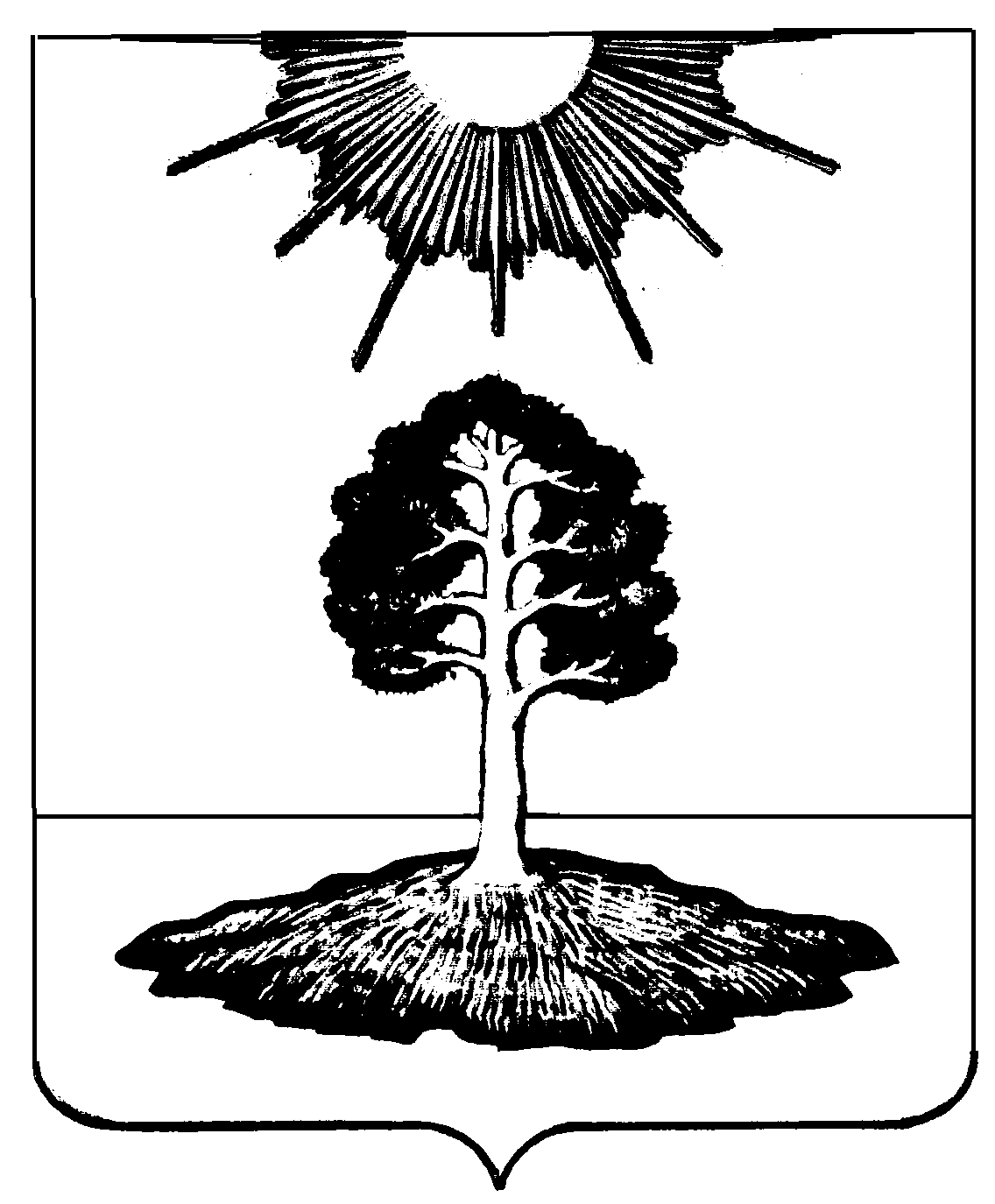 